借鏡香港，創造台灣品牌香港閱讀教育的經營與管理李秉諺苗栗縣僑成國小圖書館閱讀推動教師台灣自98年度實驗性的設立圖書教師以來，國小閱讀教育在這群熱心教師推廣下日益蓬勃發展。從國際數據來看，台灣參與「促進國際閱讀素養研究」，也就是所謂的PIRLS(Progress in International Reading Literacy Study)，自2006年的二十二名到2011年提升至第七名，其中進步幅度之大的確展現出我們閱讀教育的成效。然則，於海的彼岸，香港，2006年獲全球第二名，2011年更拔升至全球首位，優異的閱讀表現震驚台灣教育界。全球激烈的競爭下，是怎樣的運作讓「香港品牌」如此亮眼？我們又該如何建立獨具的「台灣品牌」？本文試圖從經營與管理角度敘述香港閱讀教育成功的因素，以及身為台灣圖推教師的省思與想法。多元經營學校的經營需要根據學校願景與目標、社會潮流與自身條件而定。綜觀所參訪的五所學校，皆有明確辦學宗旨，各科組間依據學校願景或理念設計閱讀課程，並進行閱讀統整，以符合當今香港政府所設立的目標：提高學生「三言兩語」的能力，以及「從閱讀中學習」；學校規劃各項校級推廣活動，落實校本學習主軸；鼓勵學生參與校內外競賽與計畫，激發內部學習動力。提供多元的選擇，讓閱讀教育站穩經營的第一步。科組合作，創造1+1 >2的力量就課程而言，香港學校將課程劃分為八個學習領域，包含中國語文教育，英國語文教育，數學教育，個人、社會及人文教育，科學教育，科技教育，藝術教育和體育。閱讀課程雖多列入中文或是英文課程當中，但是各科組教師會依據課程需求進行課程合作，並由圖書館主任提供教學協助。油麻地天主教小學(海弘道)李亮陞主任說：「身為圖書館主任，需主動與科主席一起探討合作機會，一起商討來年發展方向、計劃除扮演支援教學外，圖書館也進行圖書技能與閱讀策略等課程，並應用於各科教學中。」以英皇書院同學會小學人生教育課為例，圖書館主動參與各科組會議，依據校本「無花果品德教育」掌握科組發展重點並與科主席討論合作空間，圖書館予以提供意見、書單、可行方法，再分工執行，並由導師進行書籍導讀。油麻地天主教小學(海弘道)與秀茂坪天主教小學的作法則是於學期初，圖書館主導閱讀課程並進行教學，各科再予以配合。弘立書院則是各科組先縱向發展，提出需求，圖書館則做橫向連結提供支援或豐富等的作用。由此可知，香港小學在閱讀課程中，圖書館不僅為提供相關支援功能外，也擔負閱讀教學重要責任，而科組間的課程統整與合作已為常態。這樣的模式除了將各科組納入閱讀推廣的一員外，更創造出1+1>2的教學力量。閱讀推動活動可視為課堂學習外的延伸學習，不僅能延續孩童學習興趣，更將閱讀浪潮推向家長，間接引入家長資源。為了順利推廣學校閱讀活動，香港小學展現「宣傳」的高效能，清楚的讓親師生了解學校舉辦的活動。弘立書院教師利用軟體自製活動與課程宣傳影片；油麻地天主教小學以學生擔任圖書館導覽；秀茂坪天主教小學除讓學生擔任領袖生，並利用社團時間與廣播設備製作活動影片，動態影片與學生導向的宣傳方式著實吸睛。活動單與學校手冊提供更完整的紙本說明。油麻地天主教小學依據低、中、高三個學習階段分別編輯學生《成長手冊》，秀茂坪天主教小學則有低、中、高三種《閱讀獎勵紀錄冊》，英皇書院同學會小學則有配合世界閱讀日推出了《活動手冊》。三本手冊的共同亮點是清楚明列出閱讀活動外，並將家長列入閱讀教育當然協助者，至此，親、師、生都動起來了。校外競賽與計畫，是資源也是動力香港經貿繁盛，因此有許多公私立的單位提供獎金並舉辦各式各樣的計畫與活動。例如：閱讀獎勵計畫、東亞銀行親子閱讀獎勵計畫、麥當勞叔叔慈善之家「讀樂樂顯愛心」籌計畫、世界閱讀日徵文比賽、新地齊讀好書計劃、可藝（中學）親子閱讀獎勵計劃、香港大學閱讀大挑戰。其中，香港大學閱讀大挑戰(Reading Battle)，類似台中市推動校園閱讀線上認證系統，提供孩子閱讀書單，並於閱讀完後進行線上檢測。此計畫結合常態、線上、檢測等元素，更能推廣到香港普羅學生。對學校而言，參與校內外競賽與計畫，不僅能激發學生內部學習動力，更能增廣學生見識、驗證自我能力，同時，外部資源也因此引進。有效管理在閱讀推廣的過程中，當香港小學面臨著閱讀教育困境，他們運用學校組織，建立校本課程或閱讀綱要，並營造出合適的閱讀環境，讓人、課程與環境在有效的管理與安排下，安然走出一條學校的路。在其位，謀其職，是專業也是責任自1998年起香港於小學階段設立專任圖書館主任一職，依據香港教育局圖書館主任職責說明，圖書館主任需幫助學生善用圖書館資源，促使他們學會學習，與其他教師協作。此外，就校本課程的重心，共同策畫教學和豐富圖書館的資源。由於教育局對於其職責有非常明確的規定與說明，對擔任此職務的教師，在其位而謀其職，更能清楚了解自己在學校所扮演的角色。部分學校也會申請特別經費聘任非常設人員，讓圖書館編制更加完善，例如此次參訪的油麻地天主教小學，便有申請「駐校作家」協助圖書館相關課程。香港圖書館主任皆需接受長達兩年的專長訓練，且皆需教授「圖書課」，對學校在規劃閱讀課程上有絕對性的專業；與幾位圖書主任對談後，對其專業度與展現出的責任感留下深刻的印象。也許正是「教育專業」與「專任編制」讓香港的閱推之路走得更穩當。校本閱讀，聚焦學習學習最怕失焦，如花火般四射，燦爛過後徒留看不見的煙硝味。香港小學校本閱讀綱要和課程也是此次行程中令人驚喜的部分。綜觀各校，除針對1-6年級編有圖書資訊利用課程外，還配合學校特色設計校本或是主題式教學，讓孩子在圖資課程培養基礎能力，並應用於校本課程，聚焦學習。例如油麻地天主教小學與秀茂坪天主教小學配合的公義、真理、愛德、生命、家庭；英皇書院同學會小學的自律、勤學、關愛、堅毅、承擔、誠信；五邑鄒振猷小學的跨課程主題學習HALM(人文、藝術、語文、品德)。五邑鄒振猷小學除將學習聚焦外，連教材也列入管理的範疇。鄭麗娟副校長花費兩年時間彙整並編輯中文科教材，其中包含單元閱讀教材、專題教材與創意文學教材，這些都是值得我們學習之處。巧思處處，各異其趣    香港小學圖書館空間的狹小，除源自於香港地小人稠，校地侷限外，一般學校規畫之初並未有中央圖書館的概念，也因此，除了屬於較後期所蓋的弘立書院外，其餘四所學校的圖書館明顯較台灣小學的小很多。    正如黃小芬主任說：「我們是小而美的圖書館。」的確，走古典英倫風的英皇書院同學會小學，營造出太空探險的油麻地天主教小學，以色彩點亮圖書館的五邑鄒振猷小學，簡單、舒適的秀茂坪天主教小學，他們都從「小」中走出自己獨到的「美」。香港小學不囿於先天限制，他們充分使用每個角落與空間。有的將櫃子增建至天花板，還需架梯爬高搬運；有的善用角落空間，擺設短書櫃；有的設置直立式平板架，增加擺放量。無論哪種方式，書籍呈現與資源取得都標示得很清楚，減少孩子尋找資料的時間。    若以弘立書院圖書館的「大」，則又是另一番規畫。圖書館位於校門口左手處，大片落地窗沿著牆邊圓弧畫了一道美麗的圓弧。一入圖書館門口，迎面而來就是三面高飛的風箏，圖書館內規畫出許多學習、休憩區域，各式裝飾帶出圖書館悠閒卻又不失活潑的氣息。圖書館中所有的擺設都是移動式，替圖書館空間運用增添許多彈性。    整體而言，香港小學圖書館著重於「支援學習」，並從小處呈現其巧思；在空間的規畫強調各區域的「功能性」，自然將人潮因需求而分流。至於外在主題設計，則端看主導者或是學校風格，與課程無絕對的關連性。台灣閱讀教育的省思慶幸還是警訊四天五校的衝擊依舊存在，衝擊的不是連續參訪帶來思考的勞累，而是發現在台灣默默深根的閱讀教育與香港所謂閱讀標竿學校，我們在「經營」與「管理」的模式差別其實並不大，深深吸了口氣，該是慶幸。然而，同樣「作法」下，又是什麼原因讓我們彼此無法拉近距離呢？我看到的是香港「群體的力量」，是一份身為教師專業上的理所當然，是一種身為教師該有的「群體熱情」。當大部分的熱情消失，依樣畫葫蘆的只剩被動的軀殼，而不是主動的靈魂。這是個警訊，台灣的教師們不該單打獨鬥……。多元經營，創造閱讀教育的可能性擔任圖書推動教師是幸福的，能在台灣閱讀教育中奉獻一己之力。然而，幾年摸索下，發現，近年來，為了提升孩童閱讀興趣，台灣小學閱讀活動的多樣性有目共睹，孩子卻也在一個又一個華麗包裝的閱讀活動餵養下逐漸被慣壞。我們是否該「閱讀轉型」，在多元活動中回歸至培養閱讀「應用能力」，從閱讀中學習？此次參訪後，深感學校願景、課程、活動該是相互貫串，藉由教師間的共同備課「深化」校本閱讀課程；經由親子間的共同學習「延伸」閱讀觸角，創造閱讀教育更多元的可能性。有效管理，以專業與制度創造「台灣品牌」有效的管理根於完善的規劃，完善的規劃源自於專業的素養。學校的閱讀教育管理除建立在教師專業素養上，完善的制度也是不可或缺的一環。以教師專業素養而言，與香港圖書館主任必須接受兩年專業訓練，平時也會不定期參與相關進修與協會活動；台灣圖推教師較具「素人明星」特質，學校往往推派業務相關或是對閱讀充滿熱情的教師擔任，每年僅接受初階、進階研習等共計六天研習，培訓方面明顯趨於劣勢。因此，在閱讀教育管理與課程設計敏感度較弱，閱讀教育容易流於單一或是系列活動型的推廣，而不在架構學校整體閱讀教育。 以組織制度而言，目前台灣圖推教師的編制為一般教師，雖然部分為組長兼任，但在學校資源掌握與人力的運用下卻無法獲得更有效的發揮。依據《圖書教師手冊》，圖書教師的角色與任務是教師、教學夥伴、資訊專家與行政管理者，也就是說，圖書教師必須規劃、統籌並帶領教師推動全校的閱讀教育。以一般教師編制，所面臨的阻力勢必較香港來的大。如何讓圖推教師能發揮更大的效益，替「台灣品牌」加分，這的確是令人深思。閱讀推廣這條路，台灣與香港或許必須面對各自內部不同的難題，但我們卻不得不面臨相同的國際競爭。在多元經營與有效管理的模式下，台灣的優勢在「創意」，獨具巧思的課程設計若能在專業素養與更適切編制的支持下，相信會是台灣品牌的一大亮點。就讓台灣與香港彼此共好，閃耀海峽的兩岸。參考文獻梁月霞(2011年3月3日)。香港小學圖書教師制度。圖書教師電子報，第9期。取自http://teacherlibrarian.lib.ntnu.edu.tw/index.php?id=62香港特別行政區教育局。取自http://www.edb.gov.hk/tc/curriculum-development/list-page.html#陳昭珍等著(100年3月)。圖書教師手冊。臺北市 : 教育部。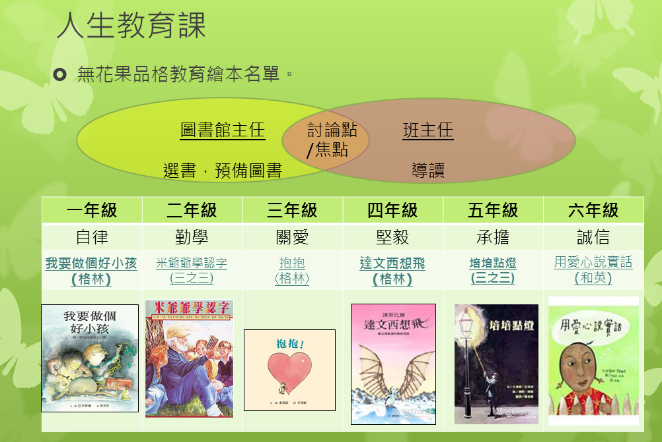 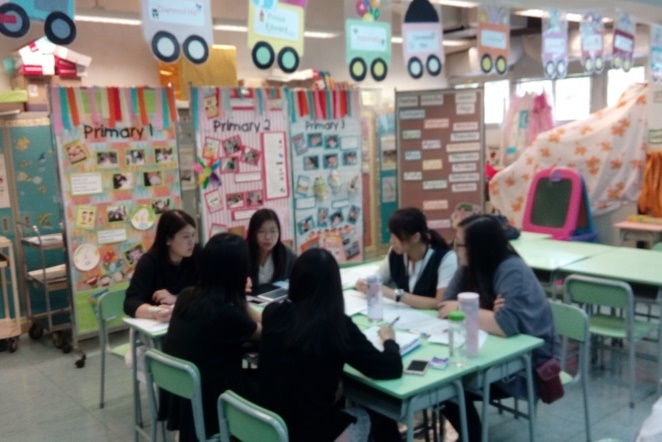 英皇書院同學會小學推薦書秀茂坪天主教小學英語科會議參訪學校油麻地天主教小學英皇書院同學會小學秀茂坪天主教小學手冊名稱成長手冊活動手冊閱讀獎勵紀錄冊活動時間全年度4/11-4/22全年度說明校本全方位手冊：包含宗教、品德、健康校園、家庭運動、閱讀、全方位活動。閱讀單元：包含校內外中英閱讀紀錄、中英文朗讀紀錄、家長推薦書目、閱讀活動檢閱。圖書對對碰主題閱讀-關愛、雨果好書分享親子導賞小精兵親子繪畫比賽Storytime小書墟註：配合世界閱讀日閱讀計畫閱讀紀錄家長須知實施對象親、師、生親、師、生親、師、生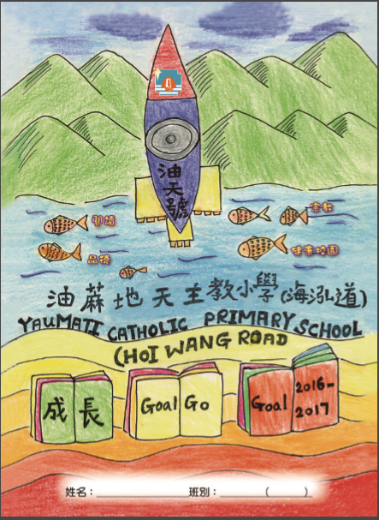 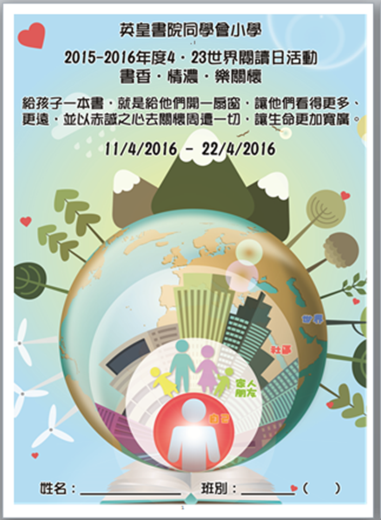 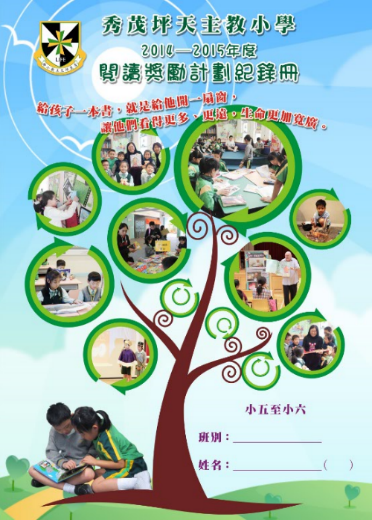 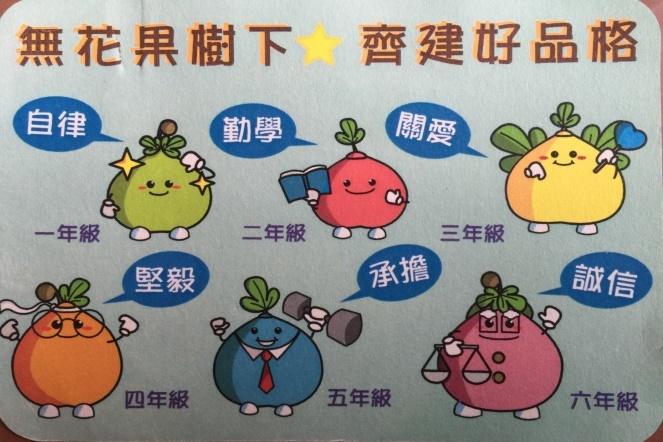 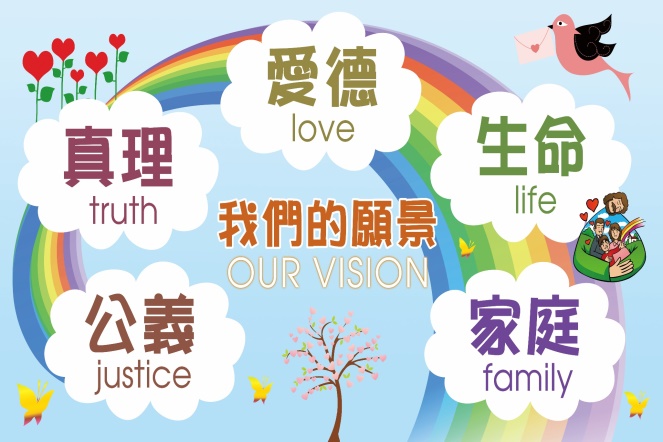 英皇書院同學會小學校本主題秀茂坪天主教小學校本主題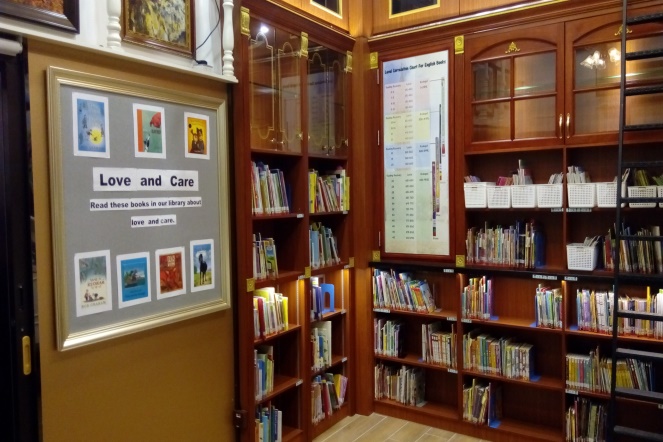 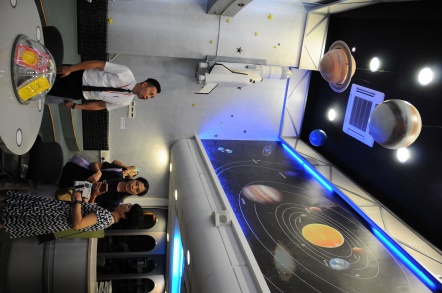 英皇書院同學會小學圖書館秀茂坪天主教小學圖書館攝影：江福佑老師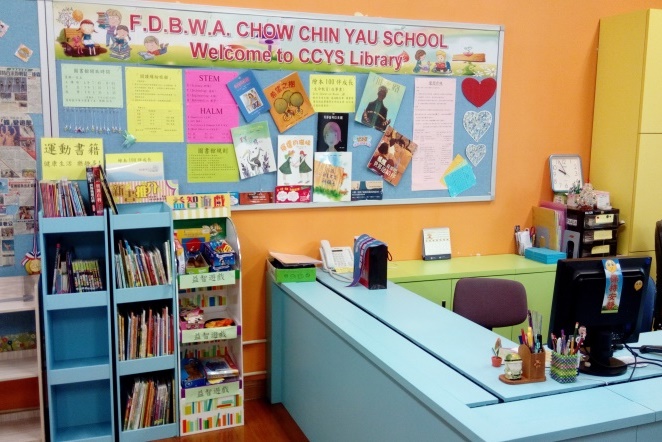 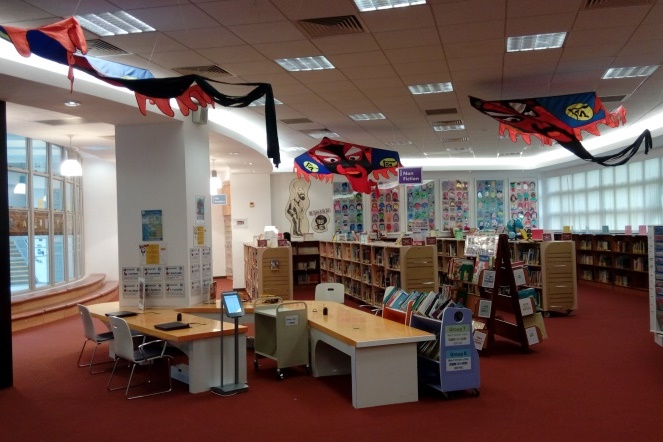 五邑鄒振猷小學圖書館弘立書院圖書館